ПРОЕКТ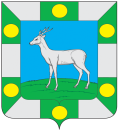 Собрание представителей сельского поселения Спиридоновка  муниципального  района ВолжскийСамарской областиТретьего созываРЕШЕНИЕот «00» апреля 2020 г.                                                                         № 00Об утверждении Порядка принятия решения о применении к депутату, члену выборного органа местного самоуправления, выборному должностному лицу местного самоуправления мер ответственности, указанных в части 7.3-1 статьи 40 Федерального закона от 6 октября 2003 г. № 131-ФЗ «Об общих принципах организации местного самоуправления в Российской Федерации»      В соответствии с частью 7.3-1 статьи 40 Федерального закона от 6 октября 2003 № 131-ФЗ «Об общих принципах организации местного самоуправления в Российской Федерации», Законом Самарской области от 10 марта 2009 № 23-ГД «О противодействии коррупции в Самарской области», Собрание представителей сельского поселения Спиридоновка РЕШИЛО:      1.Утвердить прилагаемый Порядок принятия решения о применении к депутату, члену выборного органа местного самоуправления, выборному должностному лицу местного самоуправления мер ответственности, указанных в части 7.3-1 статьи 40 Федерального закона от 6 октября 2003    № 131-ФЗ «Об общих принципах организации местного самоуправления в Российской Федерации».      2. Опубликовать настоящее Решение в газете «Новости Спиридоновки» и разместить на официальном сайте Администрации муниципального района Волжский Самарской области: https://spiridonovka163.ru/.      3. Настоящее Решение вступает в силу со дня его официального опубликования.Председатель Собрания представителейсельского поселения Спиридоновкамуниципального района Волжский Самарской области                                                                           Т.В. КуркинаГлава сельского поселения Спиридоновкамуниципального района Волжский Самарской области                                                                           Н.П. АндреевПриложение к Решению Собрания представителей сельского поселения Спиридоновкаот «00» апреля 2020 года № 00Порядок принятия решения о применении к депутату, члену выборного органа местного самоуправления, выборному должностному лицу местного самоуправления мер ответственности, указанных в части 7.3-1 статьи 40 Федерального закона от 6 октября 2003 г. № 131-ФЗ «Об общих принципах организации местного самоуправления в Российской Федерации»    1. К  депутату Собрания представителей сельского поселения, члену выборного органа местного самоуправления, выборному должностному лицу местного самоуправления,  представившим недостоверные или неполные сведения о своих доходах, расходах, об имуществе и обязательствах имущественного характера, а также сведения о доходах, расходах, об имуществе и обязательствах имущественного характера своих супруги (супруга) и несовершеннолетних детей, если искажение этих сведений является несущественным, могут быть применены следующие меры ответственности:     1) предупреждение;     2) освобождение депутата, члена выборного органа местного самоуправления от должности в представительном органе муниципального образования, выборном органе местного самоуправления с лишением права занимать должности в представительном органе муниципального образования, выборном органе местного самоуправления до прекращения срока его полномочий;    3) освобождение от осуществления полномочий на постоянной основе с лишением права осуществлять полномочия на постоянной основе до прекращения срока его полномочий;   4) запрет занимать должности в представительном органе муниципального образования, выборном органе местного самоуправления до прекращения срока его полномочий;   5) запрет исполнять полномочия на постоянной основе до прекращения срока его полномочий.    2. Меры ответственности, указанные в пункте 1 настоящего порядка (далее - меры ответственности), применяются к депутату, члену выборного органа местного самоуправления, выборному должностному лицу местного самоуправления сельского поселения Спиридоновка (далее – лицо, замещающее муниципальную должность), по результатам рассмотрения заявления  Губернатора Самарской области, о применении данных мер ответственности ввиду признания искажения представленных сведений о доходах и об имуществе, обязательствах имущественного характера, сведений о расходах несущественным, поступившего в представительный орган местного самоуправления сельского поселения Спиридоновка, в соответствии с частью 12 ст. 13.1 Закона Самарской области от 10 марта 2009 № 23-ГД «О противодействии коррупции в Самарской области».    3. При рассмотрении и принятии решения о применении мер ответственности к лицу, замещающему муниципальную должность, должны быть обеспечены:  - заблаговременное получение лицом, замещающим муниципальную должность, уведомления о дате, времени и месте рассмотрения заявления, указанного в пункте 2 настоящего Порядка, но не менее чем за три дня до проведения заседания представительного органа местного самоуправления сельского поселения Спиридоновка по рассмотрению указанного заявления;  - предоставление лицу, замещающему муниципальную должность, возможности дать пояснения по факту представления им недостоверных или неполных сведений о доходах и об имуществе, сведений о расходах.    4. Представительный орган местного самоуправления сельского поселения Спиридоновка, в который поступило заявление Губернатора Самарской области о применении в отношении лица, замещающего муниципальную должность, мер ответственности, предусмотренных федеральным законодательством, рассматривает данное заявление на ближайшем заседании, но не позднее 30 календарных дней со дня поступления заявления Губернатора Самарской области в представительный орган местного самоуправления сельского поселения Спиридоновка, а в случае поступления заявления Губернатора Самарской области в период между сессиями представительного органа местного самоуправления сельского поселения Спиридоновка - не позднее чем через три месяца со дня поступления.О месте и времени проведения заседания представительного органа местного самоуправления сельского поселения Спиридоновка по данному вопросу сообщается Губернатору Самарской области.    5. Информация о применении к лицу, замещающему муниципальную должность, одной из мер ответственности, указанных в пункте 1 настоящего Порядка, размещается на официальном сайте администрации сельского поселения Спиридоновка в информационно-телекоммуникационной сети «Интернет».    6. Копия решения о применении к лицу, замещающему муниципальную должность, меры ответственности, вручается указанному лицу под расписку в течение пяти дней со дня принятия соответствующего решения.    7. О результатах рассмотрения заявления Губернатора Самарской области о применении в отношении депутата, выборного должностного лица местного самоуправления иных мер ответственности представительный орган местного самоуправления сельского поселения Спиридоновка информирует Губернатора Самарской области путем направления соответствующего письма с приложением копии решения представительного органа местного самоуправления сельского поселения Спиридоновка по данному вопросу, в течение пяти дней со дня принятия соответствующего решения.